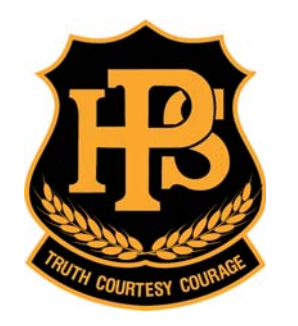 Phone:	(02) 6765 7088	P.O. Box 7005 NEMC		88 Gunnedah RoadFax: 	(02) 67653506		Tamworth NSW 2348		Tamworth NSW 2340Email:	peel-h.school@det.nsw.edu.auDear Parents/Carers,										At Peel High School, we have a Homework Centre which will be operating most Wednesday afternoons during term time in 2019. Your student is highly encouraged to attend in order to receive help on any class work, assessment tasks or general subject study. Students will have access to at least two teachers during this time as well as the school laptops if they need computer/internet access for their work. For your information, the Homework Centre will operate on the following dates in Term One 2019 – week 4 to week 10Wednesday 1st MayWednesday 8th MayWednesday 15th May  		Wednesday 22nd May Wednesday 29th MayWednesday 5th JuneWednesday 12th JuneWednesday 19th JuneWednesday 26th JuneHomework centre will operate from 3.20pm – 5pm on the dates above in the Peel High School Library. If you are able to collect your child, or live out of town, they will be available to collect from the front of the school at 5pm. Alternatively, students can be driven home (in town) by the Peel High School bus, departing school at 5pm (limited seats available) to the following areas: Westdale, Tamworth West, Tamworth South and Coledale suburbs. Exceptions may be made outside of these areas but due to limited seats on the bus, it cannot be guaranteed. If you would like your child to attend, can you please have them return the note below to Mrs Kaluder prior to attending. Once you return this permission slip, you’re giving your student permission to attend Homework centre in Terms 1, 2, 3 & 4 in 2019. We will send out a reminder of dates each term. Please indicate on the permission slip below whether you will be collecting your child or if transport is required (and the address you would like your child to be driven to). If your child cannot attend one week, please inform the school. Kind regards,Mrs Calli KaluderTeacher LibrarianPeel High School------------------------------------------------------------------I ___________________________ give permission for my student _____ (Student Name) _______ , in grade ______ , to participate in and attend the homework centre on Wednesday afternoons. I will collect/need transport provided for my student. If transport is required, my child is to be taken to the following address: _________________________________________________________. I understand that due to numbers on the bus, it may take at least an additional hour for my student to arrive home. Signed: __________________________________ 		Date: _______________________Relationship to student: ____________________________